   КАРАР                                                                                        РЕШЕНИЕ27 декабрь 2021й.                                       29-3                            27 декабря 2021г.О бюджете сельского поселения Орловский  сельсовет муниципального района Благовещенский район Республики Башкортостан на 2022 год и на плановый период 2023 и 2024 годовСовет сельского поселения Орловский  сельсовет муниципального района Благовещенский район Республики Башкортостан РЕШИЛ:1. Утвердить основные характеристики бюджета сельского поселения Орловский  сельсовет муниципального района Благовещенский район Республики Башкортостан на 2022 год:1) прогнозируемый общий объем доходов бюджета сельского поселения Орловский  сельсовет муниципального района Благовещенский район Республики Башкортостан в сумме 2655000,00,00  рублей;2) общий объем расходов бюджета сельского поселения Орловский сельсовет муниципального района Благовещенский район Республики Башкортостан в сумме 2655000,00,00  рублей;3) дефицит бюджета сельского поселения Орловский  сельсовет муниципального района Благовещенский район Республики Башкортостан в сумме 0,00  рублей;4) источники финансирования дефицита бюджета сельского поселения Орловский  сельсовет муниципального района Благовещенский район Республики Башкортостан на 2022год согласно приложению 1 к настоящему Решению.2. Утвердить основные характеристики бюджета сельского поселения Орловский  сельсовет муниципального района Благовещенский район Республики Башкортостан на плановый период 2023 и 2024годов:1) прогнозируемый общий объем доходов бюджета сельского поселения Орловский  сельсовет муниципального района Благовещенский район Республики Башкортостан на 2023 год в сумме 2136200,00рублей и на 2024 год в сумме 2176000,00рублей;2) общий объем расходов бюджета сельского поселения Орловский  сельсовет муниципального района Благовещенский район Республики Башкортостан на 2023 год в сумме 2136200,00,00 рублей, в том числе условно утвержденные расходы в сумме 30700,00,00  рублей, и на 2024год в сумме 2 171 500,00 рублей, в том числе условно утвержденные расходы в сумме 66000,00 .рублей;3) дефицит бюджета муниципального района Благовещенский район Республики Башкортостан на 2023год в сумме 0,00 тыс. рублей и на 2024 год в сумме 0,00 тыс. рублей;4) источники финансирования дефицита бюджета сельского поселения Орловский  сельсовет муниципального района Благовещенский район Республики Башкортостан на плановый период 2023 и 2024 годов согласно приложению 2 к настоящему Решению.3. Установить, что муниципальные унитарные предприятия, созданные сельским поселением Орловский  сельсовет муниципального района Благовещенский район Республики Башкортостан, производят отчисления в бюджет сельского поселения Орловский  сельсовет муниципального района Благовещенский район Республики Башкортостан в размере 25 процентов от прибыли, остающейся после уплаты налогов и иных обязательных платежей в бюджет, в порядке, установленном Администрацией сельского поселения Орловский  сельсовет муниципального района Благовещенский район Республики Башкортостан.4.Установить, что при зачислении в бюджет сельского поселения Орловский  сельсовет муниципального района Благовещенский район Республики Башкортостан безвозмездных поступлений в виде добровольных взносов (пожертвований) юридических и физических лиц для казенного учреждения, находящегося в ведении соответствующего главного распорядителя средств бюджета сельского поселения Орловский  сельсовет муниципального района Благовещенский район Республики Башкортостан, на сумму указанных поступлений увеличиваются бюджетные ассигнования соответствующему главному распорядителю средств бюджета сельского поселения Орловский  сельсовет муниципального района Благовещенский район Республики Башкортостан для последующего доведения в установленном порядке до указанного казенного учреждения лимитов бюджетных обязательств для осуществления расходов, соответствующих целям, на достижение которых предоставлены добровольные взносы (пожертвования).5.Установить поступления доходов в бюджет сельского поселения Орловский  сельсовет муниципального района Благовещенский район Республики Башкортостан:1) на 2022 год согласно приложению 5 к настоящему Решению;2) на плановый период 2023 и 2024 годов согласно приложению 6
к настоящему Решению.6.Казначейское обслуживание казначейских счетов, открытых Администрации сельского поселения Орловский  сельсовет муниципального района Благовещенский район Республики Башкортостан, осуществляется Управлением Федерального казначейства по Республике Башкортостан 
в порядке, установленном бюджетным законодательством Российской Федерации.7. Средства, поступающие во временное распоряжение получателей средств бюджета сельского поселения Орловский  сельсовет муниципального района Благовещенский район Республики Башкортостан, учитываются на казначейском счете, открытом Администрации сельского поселения Орловский  сельсовет муниципального района Благовещенский район Республики Башкортостан в Управлении Федерального казначейства по Республике Башкортостан с учетом положений бюджетного законодательства Российской Федерации, с отражением указанных операций на лицевых счетах, открытых получателям средств бюджета сельского поселения Орловский сельсовет муниципального района Благовещенский район Республики Башкортостан в Администрации сельского поселения Орловский  сельсовет муниципального района Благовещенский район Республики Башкортостан, в порядке, установленном Администрацией сельского поселения Орловский  сельсовет муниципального района Благовещенский район Республики Башкортостан.8. Утвердить в пределах общего объема расходов бюджета сельского поселения Орловский  сельсовет муниципального района Благовещенский район Республики Башкортостан, установленного статьями 1, 2 настоящего Решения, распределение бюджетных ассигнований сельского поселения Орловский  сельсовет муниципального района Благовещенский район Республики Башкортостан:1) по разделам, подразделам, целевым статьям (муниципальным программам сельского поселения Орловский  сельсовет муниципального района Благовещенский район Республики Башкортостан и не программным направлениям деятельности), группам видов расходов классификации расходов бюджетов:а) на 2022 год согласно приложению 7 к настоящему Решению;б) на плановый период 2023 и 2024 годов согласно приложению 8
к настоящему Решению;2) по целевым статьям (муниципальным программам сельского поселения Орловский  сельсовет муниципального района Благовещенский район Республики Башкортостан и не программным направлениям деятельности), группам видов расходов классификации расходов бюджетов:а) на 2022 год согласно приложению 9 к настоящему Решению;б) на плановый период 2023 и 2024 годов согласно приложению 10
к настоящему Решению.9. Утвердить общий объем бюджетных ассигнований на исполнение публичных нормативных обязательств на 2022 год в сумме 0,00 тыс. рублей, на 2023 год в сумме 0,00тыс. рублей и на 2024 год в сумме 0,00 тыс. рублей.10. Утвердить ведомственную структуру расходов бюджета сельского поселения Орловский  сельсовет муниципального района Благовещенский район Республики Башкортостан:1) на 2022 год согласно приложению 11 к настоящему Решению;2) на плановый период 2023 и 2024 годов согласно приложению 12
к настоящему Решению.11. Установить, что в 2022–2024 годах из бюджета сельского поселения Орловский  сельсовет муниципального района Благовещенский район Республики Башкортостан в соответствии со статьей 78 Бюджетного кодекса Российской Федерации и в порядке, установленном Администрацией сельского поселения Орловский  сельсовет муниципального района Благовещенский район Республики Башкортостан, предоставляются субсидии (гранты в форме субсидий):1) сельскохозяйственным товаропроизводителям, крестьянским (фермерским) хозяйствам, индивидуальным предпринимателям, организациям агропромышленного комплекса независимо от их организационно-правовой формы, осуществляющим хозяйственную деятельность на территории сельского поселения Орловский  сельсовет муниципального района Благовещенский район Республики Башкортостан;2) субъектам малого и среднего предпринимательства, реализующим проекты по вопросам поддержки и развития субъектов малого и среднего предпринимательства на территории сельского поселения Орловский  сельсовет муниципального района Благовещенский район Республики Башкортостан.12. Установить, что в 2022–2024 годах из бюджета сельского поселения Орловский сельсовет муниципального района Благовещенский район Республики Башкортостан в соответствии с пунктом 2 статьи 78.1 Бюджетного кодекса Российской Федерации предоставляются субсидии:1) социально ориентированным некоммерческим организациям на реализацию общественно значимых программ;2) общественным объединениям, субъектам малого и среднего предпринимательства, реализующим общественно полезные (значимые) программы (мероприятия) в сфере культуры и искусства, социальной защиты населения, молодежной политики, национальных, государственно-конфессиональных и общественно-политических отношений;3) некоммерческим организациям инфраструктуры, реализующим проекты по вопросам поддержки и развития субъектов малого и среднего предпринимательства на территории сельского поселения Орловский  сельсовет муниципального района Благовещенский район Республики Башкортостан;13. Установить, что субсидии, предоставляемые из бюджета сельского поселения Орловский  сельсовет муниципального района Благовещенский район Республики Башкортостан муниципальным автономным учреждениям сельского поселения Орловский сельсовет муниципального района Благовещенский район Республики Башкортостан учитываются на лицевых счетах, открытых в Администрации сельского поселения Орловский  сельсовет муниципального района Благовещенский район Республики Башкортостан.14. Установить, что решения и иные нормативные правовые акты сельского поселения Орловский  сельсовет муниципального района Благовещенский район Республики Башкортостан, предусматривающие принятие новых видов расходных обязательств или увеличение бюджетных ассигнований на исполнение существующих видов расходных обязательств сверх утвержденных в бюджете сельского поселения Орловский  сельсовет муниципального района Благовещенский район Республики Башкортостан на 2022 год и на плановый период 2023 и 2024 годов, а также сокращающие его доходную базу, подлежат исполнению при изыскании дополнительных источников доходов бюджета сельского поселения Орловский  сельсовет муниципального района Благовещенский район Республики Башкортостан и (или) сокращении бюджетных ассигнований по конкретным статьям расходов бюджета сельского поселения Орловский  сельсовет муниципального района Благовещенский район Республики Башкортостан при условии внесения соответствующих изменений в настоящее Решение.15. Проекты решений и иных нормативных правовых актов сельского поселения Орловский  сельсовет муниципального района Благовещенский район Республики Башкортостан, требующие введения новых видов расходных обязательств или увеличения бюджетных ассигнований по существующим видам расходных обязательств сверх утвержденных в бюджете сельского поселения Орловский  сельсовет муниципального района Благовещенский район Республики Башкортостан на 2022 год и на плановый период 2023 и 2024 годов либо сокращающего доходную базу, вносятся только при одновременном внесении предложений о дополнительных источниках доходов бюджета сельского поселения Орловский  сельсовет муниципального района Благовещенский район Республики Башкортостан и (или) сокращении бюджетных ассигнований по конкретным статьям расходов бюджета сельского поселения Орловский  сельсовет муниципального района Благовещенский район Республики Башкортостан.16.Администрация сельского поселения Орловский  сельсовет муниципального района Благовещенский район Республики Башкортостан не вправе принимать решения, приводящие к увеличению в 2022–2024 годах численности муниципальных гражданских служащих сельского поселения Орловский  сельсовет муниципального района Благовещенский район Республики Башкортостан и работников организаций бюджетной сферы.17.Утвердить верхний предел муниципального внутреннего долга сельского поселения Орловский  сельсовет муниципального района Благовещенский район Республики Башкортостан на 1 января 2023 года в сумме 0,00 тыс. рублей, на 1 января 2024 года в сумме 0,00 тыс. рублей и на 1 января 2024 года в сумме 0 тыс. рублей, в том числе верхний предел долга по муниципальным гарантиям сельского поселения Орловский  сельсовет муниципального района Благовещенский район Республики Башкортостан в валюте Российской Федерации на 1 января 2023 года в сумме 0,00 тыс. рублей, на 1 января 2024 года в сумме0тыс. рублей, на 1 января 2024 года в сумме 0тыс. рублей.18.Установить, что остатки средств бюджета сельского поселения Орловский  сельсовет муниципального района Благовещенский район Республики Башкортостан по состоянию на 1 января 2022 года в объеме:1) не более одной двенадцатой общего объема расходов бюджета сельского поселения Орловский  сельсовет муниципального района Благовещенский район Республики Башкортостан текущего финансового года направляются Администрацией сельского поселения Орловский  сельсовет муниципального района Благовещенский район Республики Башкортостан на покрытие временных кассовых разрывов, возникающих в ходе исполнения бюджета сельского поселения Орловский  сельсовет муниципального района Благовещенский район Республики Башкортостан;2) не превышающем сумму остатка неиспользованных бюджетных ассигнований на оплату заключенных от имени сельского поселения Орловский  сельсовет муниципального района Благовещенский район Республики Башкортостан муниципальных контрактов на поставку товаров, выполнение работ, оказание услуг, подлежащих в соответствии с условиями этих муниципальных контрактов оплате в 2021 году, направляются в 2022 году на увеличение соответствующих бюджетных ассигнований на указанные цели в случае принятия Администрацией сельского поселения Орловский  сельсовет муниципального района Благовещенский район Республики Башкортостан соответствующего решения.19. Установить в соответствии с пунктом 8 статьи 217 Бюджетного кодекса Российской Федерации дополнительные основания для внесения изменений в сводную бюджетную роспись бюджета сельского поселения Орловский сельсовет муниципального района Благовещенский район Республики Башкортостан, связанные с особенностями исполнения бюджета сельского поселения Орловский сельсовет муниципального района Благовещенский район Республики Башкортостан и (или) перераспределения бюджетных ассигнований между главными распорядителями средств бюджета сельского поселения Орловский  сельсовет муниципального района Благовещенский район Республики Башкортостан:1) утверждение (изменение) параметров финансового обеспечения региональных проектов и (или) мероприятий, направленных на реализацию Указа Президента Российской Федерации «О национальных целях и стратегических задачах развития Российской Федерации на период до 2024 года», «О национальных целях развития Российской Федерации на период до 2030 года»;2) утверждение (изменение) параметров финансового обеспечения приоритетных проектов и (или) мероприятий, направленных на реализацию Указа Главы Республики Башкортостан от 23 сентября 2019 года № УГ-310 «О стратегических направлениях социально-экономического развития Республики Башкортостан до 2024 года»;3) сокращение и перераспределение бюджетных ассигнований в случае применения бюджетных мер принуждения, предусмотренных главой 30 Бюджетного кодекса Российской Федерации;4) перераспределение бюджетных ассигнований в размере экономии, образованной в ходе исполнения бюджета сельского поселения Орловский сельсовет муниципального района Благовещенский район Республики Башкортостан, в том числе по результатам проведения конкурентных способов определения поставщиков (подрядчиков, исполнителей) при осуществлении закупок товаров, работ, услуг, по разделам, подразделам, целевым статьям, видам расходов классификации расходов бюджетов;  5) перераспределение бюджетных ассигнований между разделами, подразделами, целевыми статьями и видами расходов классификации расходов бюджетов в пределах средств, предусмотренных главному распорядителю средств бюджета сельского поселения Орловский сельсовет муниципального района Благовещенский район Республики Башкортостан, для софинансирования расходных обязательств в целях выполнения условий предоставления субсидий и иных межбюджетных трансфертов из федерального бюджета и (или) бюджета Республики Башкортостан;6) перераспределение бюджетных ассигнований между видами расходов классификации расходов бюджетов в пределах средств, предусмотренных главному распорядителю средств бюджета сельского поселения Орловский сельсовет муниципального района Благовещенский район Республики Башкортостан по соответствующей целевой статье расходов бюджета сельского поселения Орловский сельсовет муниципального района Благовещенский район Республики Башкортостан;7) перераспределение бюджетных ассигнований, связанное с изменением (уточнением) кодов и (или) порядка применения бюджетной классификации Российской Федерации;8) перераспределение бюджетных ассигнований, предусмотренных Администрации сельского поселения Орловский  сельсовет муниципального района Благовещенский район Республики Башкортостан по разделу «Жилищно-коммунальное хозяйство», между подразделами, целевыми статьями, видами расходов классификации расходов бюджетов в соответствии с решениями Администрации сельского поселения Орловский  сельсовет муниципального района Благовещенский район Республики Башкортостан;9) перераспределение бюджетных ассигнований, предусмотренных Администрации сельского поселения Орловский  сельсовет муниципального района Благовещенский район Республики Башкортостан по подразделу «Культура» раздела «Культура, кинематография» по целевым статьям, видам расходов классификации расходов бюджетов в соответствии с решениями Администрации сельского поселения Орловский  сельсовет муниципального района Благовещенский район Республики Башкортостан;10) перераспределение бюджетных ассигнований, предусмотренных Администрации  сельского поселения Орловский сельсовет муниципального района Благовещенский район Республики Башкортостан по разделу «Общегосударственные вопросы» подразделу «Другие общегосударственные вопросы» по разделам, подразделам, целевым статьям, видам расходов классификации расходов бюджетов в соответствии с решениями Администрации сельского поселения Орловский  сельсовет муниципального района Благовещенский район Республики Башкортостан;
11) перераспределение иных межбюджетных трансфертов, выделенных из бюджета Республики Башкортостан на финансирование мероприятий по благоустройству территорий населенных пунктов, коммунальному хозяйству, обеспечению мер пожарной безопасности, осуществлению дорожной деятельности и охране окружающей среды в границах сельских поселений по разделам, подразделам, видам расходов классификации расходов бюджетов в соответствии с решениями Администрации сельского поселения Орловский  сельсовет муниципального района Благовещенский район Республики Башкортостан.20. Настоящее Решение вступает в силу с 1 января 2022 года.Председатель Совета					  	З.А.Загитова 
                                                                                                        Приложение № 1к решению Совета
сельского поселения Орловский  сельсовет муниципального района 
Благовещенский район                                                                                                                                           
Республики Башкортостан
от   «27 » декабря 2021 годаИсточники финансирования дефицита бюджетасельского поселения Орловский  сельсовет муниципального района Благовещенский район Республики Башкортостанна 2022 год                   (тыс. рублей)Приложение № 2к решению Совета
сельского поселения Орловский  сельсовет муниципального района 
Благовещенский район                                                                                                                                           
Республики Башкортостан
от   «27» декабря 2021 годаИсточники финансирования дефицита бюджетасельского поселения Орловский  сельсовет муниципального района Благовещенский район Республики Башкортостанна 2023-2024 года                   (тыс. рублей)Приложение № 3
к решению Совета сельского поселенияОрловский сельсовет муниципального районаБлаговещенский район Республики Башкортостан                                                                                                                                      
от   «27» декабря 2021 годаПоступления доходов в бюджет сельского поселения Орловский сельсовет муниципального района Благовещенский район   Республики Башкортостан на 2022 годПриложение № 4к  решению Совета сельского поселенияОрловский сельсовет муниципального районаБлаговещенский район Республики Башкортостан                                                                                                                                      
от   «27» декабря 2021 годаПоступления доходов в бюджет сельского поселения Орловский сельсовет муниципального района Благовещенский район   Республики Башкортостан на 2023 -2024 годовПриложение № 6к решению Cоветасельского поселения Орловский сельсовет муниципального района Благовещенский район Республики Башкортостан                                                                                             от  27  декабря 2021 года № 29-3Приложение № 11к решению Cоветасельского поселения Орловский сельсовет муниципального района Благовещенский район Республики Башкортостанот «27» декабря 2021 года№ 29-3Программа муниципальных внутренних заимствований сельского поселения Орловский сельсовет муниципального района Благовещенский район Республики Башкортостан на 2022 год                                                                                                          (тыс. рублей)Приложение № 12к решению Cоветасельского поселения Орловский сельсовет муниципального района Благовещенский район Республики Башкортостан                                                                                             от  27  декабря 2021 года № 29-3Программа муниципальных внутренних заимствований сельского поселения Орловский сельсовет муниципального района Благовещенский район Республики Башкортостан на плановый период 2023 и 2024 годов                                                                                                           (тыс. рублей)Приложение № 13к решению Cоветасельского поселения Орловский сельсовет муниципального района Благовещенский район Республики Башкортостан                                                                                               от  27  декабря 2021года № 29-3Программа муниципальных гарантий сельского поселения Орловский  сельсовет муниципального района Благовещенский район Республики Башкортостан на 2022 год 										(тыс. рублей)

                                                                                              Приложение № 14к решению Cоветасельского поселения Орловский  сельсовет муниципального района Благовещенский район Республики Башкортостан                                                                                              от   27  декабря 2021 года № 29-3Программа муниципальных гарантий сельского поселения Орловский  сельсовет муниципального района Благовещенский район Республики Башкортостан на плановый период 2023 и 2024 годов 										(тыс. рублей)БАШКОРТОСТАН РЕСПУБЛИКАhЫБЛАГОВЕЩЕН РАЙОНЫ МУНИЦИПАЛЬ РАЙОНЫНЫН   ОРЛОВКА АУЫЛ СОВЕТЫ АУЫЛЫ БИЛӘМӘhЕ СОВЕТЫ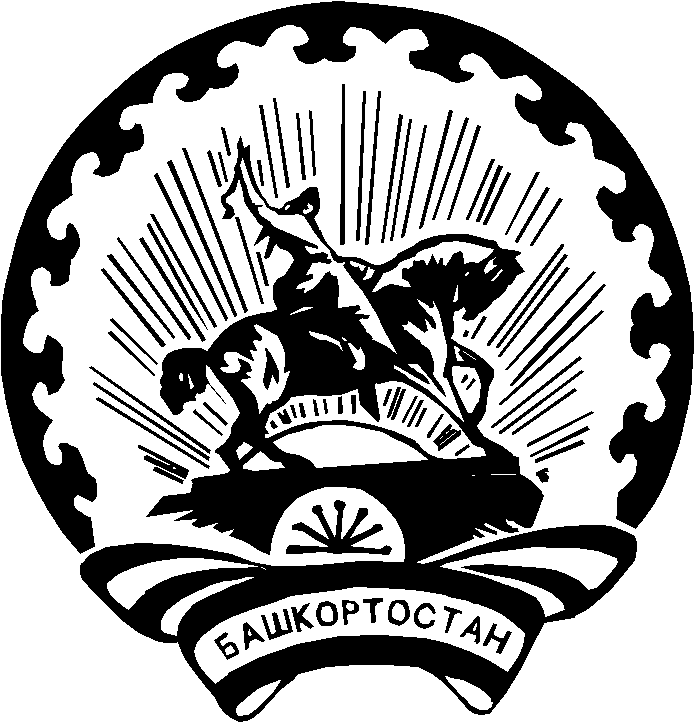 РЕСПУБЛИКА  БАШКОРТОСТАНСОВЕТ СЕЛЬСКОГО ПОСЕЛЕНИЯ ОРЛОВСКИЙ СЕЛЬСОВЕТМУНИЦИПАЛЬНОГО РАЙОНА БЛАГОВЕЩЕНСКИЙ РАЙОНКоды бюджетной классификацииНаименование показателейСумма12301 00 00 00 00 0000 000ИСТОЧНИКИ ВНУТРЕННЕГО ФИНАНСИРОВАНИЯ ДЕФИЦИТОВ БЮДЖЕТОВ0,00 10 50000 00 0000 000Изменение остатков средств на счетах по учету средств бюджетов0,0Коды бюджетной классификацииНаименование показателейСумма2023годСумма2024год123301 00 00 00 00 0000 000ИСТОЧНИКИ ВНУТРЕННЕГО ФИНАНСИРОВАНИЯ ДЕФИЦИТОВ БЮДЖЕТОВ0,00,00 10 50000 00 0000 000Изменение остатков средств на счетах по учету средств бюджетов0,00,0Коды бюджетной классификации Российской ФедерацииНаименование налога (сбора)СуммаКоды бюджетной классификации Российской ФедерацииНаименование налога (сбора)СуммаКоды бюджетной классификации Российской ФедерацииНаименование налога (сбора)СуммаВСЕГО ДОХОДОВ2655000,00000 1 00 00000 00 0000 000НАЛОГОВЫЕ И НЕНАЛОГОВЫЕ ДОХОДЫ111000,00000 1 01 00000 00 0000 000НАЛОГИ НА ПРИБЫЛЬ, ДОХОДЫ20000,00182 1 01 02000 01 0000 110 Налог на доходы физических лиц20000,00182 1 01 02010 01 0000 110Налог на доходы физических лиц с доходов, облагаемых по налоговой ставке, установленной пунктом 1 статьи 224 Налогового кодекса Российской Федерации, за исключением доходов, полученных физическими лицами, зарегистрированными в качестве индивидуальных предпринимателей, частных нотариусов и других лиц, занимающихся частной практикой20000,00000 1 05 00000 00 0000 000НАЛОГИ НА СОВОКУПНЫЙ ДОХОД20000,00182 1 05 03010 01 0000 110Единый сельскохозяйственный налог20000,00000 1 06 00000 00 0000 000НАЛОГИ НА ИМУЩЕСТВО88 000,00182 1 06 01030 10 0000 110Налог на имущество физических лиц, взимаемый по ставкам, применяемым к объектам налогообложения, расположенным в границах сельских поселений18 000,00182 1 06 06043 10 0000 110Земельный налог с физических, обладающих земельным участком, расположенным в границах сельских поселений50000,00182 1 06 06033 10 0000 110Земельный налог с организаций, обладающих земельным участком, расположенным в границах сельских поселений20000,00000 1 08 00000 00 0000 000ГОСУДАРСТВЕННАЯ ПОШЛИНА3000,00791 1 08 04020 01 0000 110Государственная пошлина за совершение нотариальных действий (за исключением действий, совершаемых консульскими учреждениями Российской Федерации)3000,00000 1 17 00000 00 0000 000ПРОЧИЕ НЕНАЛОГОВЫЕ ДОХОДЫ0,0791 1 17 05050 10 0000 180Прочие неналоговые доходы поселений0,0000 2 02 00000 00 0000 150БЕЗВОЗМЕЗДНЫЕ ПОСТУПЛЕНИЯ ОТ ДРУГИХ БЮДЖЕТОВ БЮДЖЕТНОЙ СИСТЕМЫ РОССИЙСКОЙ ФЕДЕРАЦИИ2544000,00791 2 02 16001 10 0000 150Дотации бюджетам сельских поселений на выравнивание бюджетной обеспеченности1632400,00791 2 02 15002 10 0000 150Дотации бюджетам сельских поселений на поддержку мер по обеспечению сбалансированности бюджетов0,0791 2 02 35118 10 0000 150Субвенции бюджетам сельских поселений на осуществление первичного воинского учета на территориях, где отсутствуют военные комиссариаты111 600,00791 2 02 49999 10 7404 150Прочие межбюджетные трансферты, передаваемые бюджетам сельских поселений500 000.0791 2 02 49999 10 0000 150Прочие межбюджетные трансферты передаваемые  бюджетам сельских поселений от бюджетов муниципальных районов300 000,0Коды бюджетной классификации Российской ФедерацииНаименование налога (сбора)СуммаСуммаКоды бюджетной классификации Российской ФедерацииНаименование налога (сбора)2023 год2024 годВСЕГО ДОХОДОВ2136200,002 176000,00000 1 00 00000 00 0000 000НАЛОГОВЫЕ И НЕНАЛОГОВЫЕ ДОХОДЫ388700,00424000,00000 1 01 00000 00 0000 000НАЛОГИ НА ПРИБЫЛЬ, ДОХОДЫ30700,0030700,00182 1 01 02000 01 0000 110 Налог на доходы физических лиц30700,0030700,00182 1 01 02010 01 0000 110Налог на доходы физических лиц с доходов, облагаемых по налоговой ставке, установленной пунктом 1 статьи 224 Налогового кодекса Российской Федерации, за исключением доходов, полученных физическими лицами, зарегистрированными в качестве индивидуальных предпринимателей, частных нотариусов и других лиц, занимающихся частной практикой30700,0030700,00000 1 05 00000 00 0000 000НАЛОГИ НА СОВОКУПНЫЙ ДОХОД30000.030000.0182 1 05 03010 01 0000 110Единый сельскохозяйственный налог30000.030000.0000 1 06 00000 00 0000 000НАЛОГИ НА ИМУЩЕСТВО325000,00360300,00182 1 06 01030 10 0000 110Налог на имущество физических лиц, взимаемый по ставкам, применяемым к объектам налогообложения, расположенным в границах сельских поселений30000,030000,0182 1 06 06043 10 0000 110Земельный налог с физических, обладающих земельным участком, расположенным в границах сельских поселений265000,00300300,0182 1 06 06033 10 0000 110Земельный налог с организаций, обладающих земельным участком, расположенным в границах сельских поселений30000,030000,0000 1 08 00000 00 0000 000ГОСУДАРСТВЕННАЯ ПОШЛИНА3000,003000,00791 1 08 04020 01 0000 110Государственная пошлина за совершение нотариальных действий (за исключением действий, совершаемых консульскими учреждениями Российской Федерации)3000,003000,00000 1 17 00000 00 0000 000ПРОЧИЕ НЕНАЛОГОВЫЕ ДОХОДЫ0,00,0791 1 17 05050 10 0000 180Прочие неналоговые доходы поселений0,00,0000 2 02 00000 00 0000 150БЕЗВОЗМЕЗДНЫЕ ПОСТУПЛЕНИЯ ОТ ДРУГИХ БЮДЖЕТОВ БЮДЖЕТНОЙ СИСТЕМЫ РОССИЙСКОЙ ФЕДЕРАЦИИ1747500,001752000 ,00791 2 02 16001 10 0000 150Дотации бюджетам сельских поселений на выравнивание бюджетной обеспеченности1 632 400,001 632 400,00791 2 02 15002 10 0000 150Дотации бюджетам сельских поселений на поддержку мер по обеспечению сбалансированности бюджетов0,0791 2 02 35118 10 0000 150Субвенции бюджетам сельских поселений на осуществление первичного воинского учета на территориях, где отсутствуют военные комиссариаты115100,00119600,00791 2 02 49999 10 7404 150Прочие межбюджетные трансферты, передаваемые бюджетам сельских поселенийПриложение № 5к решению Cоветасельского поселения Орловский сельсовет муниципального района Благовещенский район Республики Башкортостан                                                                                             от  27  декабря 2021 года № 29-3Распределение бюджетных ассигнований бюджета сельского поселения Орловский сельсовет муниципального района                                                                                                                                               Благовещенский район Республики Башкортостан на 2022 г по разделам, подразделам, целевым статьям (муниципальным программам муниципального района Благовещенский район Республики Башкортостан и не программным направлениям деятельности), группам видов расходов классификации расходов бюджетовПриложение № 5к решению Cоветасельского поселения Орловский сельсовет муниципального района Благовещенский район Республики Башкортостан                                                                                             от  27  декабря 2021 года № 29-3Распределение бюджетных ассигнований бюджета сельского поселения Орловский сельсовет муниципального района                                                                                                                                               Благовещенский район Республики Башкортостан на 2022 г по разделам, подразделам, целевым статьям (муниципальным программам муниципального района Благовещенский район Республики Башкортостан и не программным направлениям деятельности), группам видов расходов классификации расходов бюджетовПриложение № 5к решению Cоветасельского поселения Орловский сельсовет муниципального района Благовещенский район Республики Башкортостан                                                                                             от  27  декабря 2021 года № 29-3Распределение бюджетных ассигнований бюджета сельского поселения Орловский сельсовет муниципального района                                                                                                                                               Благовещенский район Республики Башкортостан на 2022 г по разделам, подразделам, целевым статьям (муниципальным программам муниципального района Благовещенский район Республики Башкортостан и не программным направлениям деятельности), группам видов расходов классификации расходов бюджетовПриложение № 5к решению Cоветасельского поселения Орловский сельсовет муниципального района Благовещенский район Республики Башкортостан                                                                                             от  27  декабря 2021 года № 29-3Распределение бюджетных ассигнований бюджета сельского поселения Орловский сельсовет муниципального района                                                                                                                                               Благовещенский район Республики Башкортостан на 2022 г по разделам, подразделам, целевым статьям (муниципальным программам муниципального района Благовещенский район Республики Башкортостан и не программным направлениям деятельности), группам видов расходов классификации расходов бюджетовПриложение № 5к решению Cоветасельского поселения Орловский сельсовет муниципального района Благовещенский район Республики Башкортостан                                                                                             от  27  декабря 2021 года № 29-3Распределение бюджетных ассигнований бюджета сельского поселения Орловский сельсовет муниципального района                                                                                                                                               Благовещенский район Республики Башкортостан на 2022 г по разделам, подразделам, целевым статьям (муниципальным программам муниципального района Благовещенский район Республики Башкортостан и не программным направлениям деятельности), группам видов расходов классификации расходов бюджетов(тыс. руб.)НаименованиеРаздел
ПодразделЦелевая статья расходовВид расхода2022 год12345ВСЕГО2655000,00,00Общегосударственные расходы01001642000,0Функционирование высшего должностного лица субъекта Российской Федерации и муниципального образования0102655 000,0Непрограммные расходы01029900000000655 000,00Глава муниципального образования01029900002030655 000,00Расходы на выплаты персоналу в целях обеспечения выполнения функций государственными (муниципальными) органами, казенными учреждениями, органами управления государственными внебюджетными фондами01029900002030100655 000,00Функционирование Правительства Российской Федерации, высших исполнительных органов государственной власти субъектов Российской Федерации, местных администраций0104987000,00Непрограммные расходы01049900000000987000,0Аппараты органов местного самоуправления01049900002040987000,0Расходы на выплаты персоналу в целях обеспечения выполнения функций государственными (муниципальными) органами, казенными учреждениями, органами управления государственными внебюджетными фондами01049900002040100700 000,0Закупка товаров, работ и услуг для государственных (муниципальных) нужд01049900002040200277 000,0Иные бюджетные ассигнования0104990000204080010000,00НАЦИОНАЛЬНАЯ БЕЗОПАСНОСТЬ И ПРАВООХРАНИТЕЛЬНАЯ ДЕЯТЕЛЬНОСТЬ03003000,00Обеспечение пожарной безопасности03103000,00Муниципальная программа «Пожарная безопасность на территории сельского поселения Орловский  сельсовет муниципального района Благовещенский район Республики Башкортостан» 031045000000003000,00Основное мероприятие "Содержание противопожарных гидрантов в рабочем состоянии, обучение членов ДПД необходимым действиям по тушению пожаров до прибытия подразделения пожарной охраны"031045001000003000,00Мероприятия по развитию инфраструктуры объектов противопожарной службы031045001000003000,00Закупка товаров, работ и услуг для государственных (муниципальных) нужд031045001243002003000,00Закупка товаров, работ и услуг для государственных (муниципальных) нужд031045001740402000,0Резервные фонды01113000,00Муниципальная программа «Снижение рисков и смягчение последствий чрезвычайных ситуаций природного и техногенного характера в муниципальном районе Благовещенский район Республики Башкортостан до 2022 года»011108000000003000,00Основное мероприятие "Повышение безопасности населения и защищенности потенциально опасных объектов экономики от угроз природного и техногенного характера"011108001000003000,00Резервные фонды местных администраций011108001075003000,00Иные бюджетные ассигнования011108001075008003000,00Другие общегосударственные вопросы03141000,00Муниципальная программа «Профилактика терроризма и экстремизма сельского поселения  Орловскийсельсовет муниципального района Благовещенский район Республики Башкортостан на 2021 – 2022 годы»  031439000000001000,00Основное мероприятие "Информирование и предупреждение населения о противодействии распространению терроризма и экстремизма на территории сельского поселения Орловскийсельсовет муниципального района Благовещенский район Республики Башкортостан" 031439001000001000,0Закупка товаров, работ и услуг для государственных (муниципальных) нужд031439001247002001000,0Национальная оборона0200111600,00Непрограммные расходы02009900000000111600,00мобилизационная и вневойсковая подготовка0203111600,00Осуществление первичного воинского учета на территорияхгде отсутствуют военные комиссариаты за счет средств федерального бюджета02039900051180111600,00Расходы на выплаты персоналу в целях обеспечения выполнения функций государственными (муниципальными) органами, казенными учреждениями, органами управления государственными внебюджетными фондами02039900051180100109200,00Закупка товаров, работ и услуг для государственных (муниципальных) нужд020399000511802002400,00Дорожное хозяйство0400250 000,00Дорожное хозяйство (дорожные фонды)0409250 000,00Муниципальная программа "Ремонт и содержание автомобильных дорог общего пользования местного значения поселения муниципального района Благовещенский район Республики Башкортостан"04093500000000250 000,00Основное мероприятие "Создание условий для развития, совершенствования и повышения эффективности деятельности органов местного самоуправления в решении вопросов местного значения, исполнение отдельных государственных полномочий"04093500100000250 000,00Закупка товаров, работ и услуг для государственных (муниципальных) нужд04093500103150200200 000,0Закупка товаров, работ и услуг для государственных (муниципальных) нужд04093500174040200Другие вопросы в области национальной экономики04129900000000 Муниципальная программа «Развитие субъектов малого и среднего предпринимательства в сельском поселении Орловский  сельсовет муниципального района Благовещенский район Республики Башкортостан на 2022-2023 годы»04129900000000Основное мероприятие «Финансовая поддержка субъектов малого и среднего предпринимательства и организаций образующих инфраструктуру поддержки субъектов малого и среднего предпринимательства на территории сельского поселения Орловский  сельсовет муниципального района Благовещенский район Республики Башкортостан»04129900003330Мероприятия по развитию малого и среднего предпринимательства04129900003330200Жилищно-коммунальное хозяйство0500255900,00Жилищное хозяйство05010,0Муниципальная программа комплексного развития систем коммунальной инфраструктуры сельского поселения Орловский  сельсовет муниципального района Благовещенский район Республики Башкортостан050110000000000,0Мероприятия в области жилищного хозяйства050110000036100,0Закупка товаров, работ и услуг для государственных (муниципальных) нужд050110000036102000,0Коммунальное хозяйство05020,0Муниципальная программа комплексного развития систем коммунальной инфраструктуры сельского поселения Орловский  сельсовет муниципального района Благовещенский район Республики Башкортостан 050210000000000,0Основное мероприятие "Модернизация систем коммунальной инфраструктуры муниципального района"050210003000000,0Мероприятия в области коммунального хозяйства050210003000000,0Закупка товаров, работ и услуг для государственных (муниципальных) нужд050210003035602000,0Закупка товаров, работ и услуг для государственных (муниципальных) нужд050210003740402000,0Иные бюджетные ассигнования050210003035608000,0Благоустройство0503255900,00Муниципальная программа комплексного развития систем коммунальной инфраструктуры муниципального района Благовещенский район Республики Башкортостан05031000000000255900,00Основное мероприятие "Повышение степени благоустройства территорий населенных пунктов сельского поселенияОрловский  сельсовет муниципального района"05031000200000255900,00Мероприятия по благоустройству территорий населенных пунктов05031000200000255900,00Закупка товаров, работ и услуг для государственных (муниципальных) нужд050310002060502000,0Закупка товаров, работ и услуг для государственных (муниципальных) нужд050310002064002005900,00Закупка товаров, работ и услуг для государственных (муниципальных) нужд05031000274040200250 000,0Муниципальная программа комплексного развития систем коммунальной инфраструктуры сельского поселения  Орловскиймуниципального района Благовещенский район Республики Башкортостан0600250 000,0Закупка товаров, работ и услуг для государственных (муниципальных) нужд06051000274040200200000,0Закупка товаров, работ и услуг для государственных (муниципальных) нужд0605100024120020050 000,0Культура,  кинематография080088500 ,00Культура080188500 ,00Муниципальная программа «Развитие культуры, искусства в муниципальном районе Благовещенский район Республики Башкортостан»0801140000000088500 ,00Подпрограмма «Сохранение традиционного художественного творчества, народных промыслов и ремесел, развитие культурно-досуговой деятельности,  развитие библиотечного дела,  музейного дела в муниципальном районе Благовещенский район Республики Башкортостан»0801142000000088500 ,00Основное мероприятие «Организация библиотечного обслуживания населения межпоселенческими библиотеками, организация досуга и культурного отдыха населения, оказания методической и практической помощи учреждениям культуры в организации культурного отдыха»080114201000000Библиотеки080114201442900,0Закупка товаров, работ и услуг для государственных (муниципальных) нужд080114201442902000,0Дворцы и дома культуры, другие учреждения культуры0801142014409088500 ,00Закупка товаров, работ и услуг для государственных (муниципальных) нужд0801142014409020088500 ,00Распределение бюджетных ассигнований бюджета сельского поселения  Орловский  сельсовет муниципального района Благовещенский район Республики Башкортостан на плановый период 2023 и 2024 годов по разделам, подразделам, целевым статьям (муниципальным программам муниципального района Благовещенский район Республики Башкортостан и не программным направлениям деятельности), группам видов расходов классификации расходов бюджетовРаспределение бюджетных ассигнований бюджета сельского поселения  Орловский  сельсовет муниципального района Благовещенский район Республики Башкортостан на плановый период 2023 и 2024 годов по разделам, подразделам, целевым статьям (муниципальным программам муниципального района Благовещенский район Республики Башкортостан и не программным направлениям деятельности), группам видов расходов классификации расходов бюджетовРаспределение бюджетных ассигнований бюджета сельского поселения  Орловский  сельсовет муниципального района Благовещенский район Республики Башкортостан на плановый период 2023 и 2024 годов по разделам, подразделам, целевым статьям (муниципальным программам муниципального района Благовещенский район Республики Башкортостан и не программным направлениям деятельности), группам видов расходов классификации расходов бюджетовРаспределение бюджетных ассигнований бюджета сельского поселения  Орловский  сельсовет муниципального района Благовещенский район Республики Башкортостан на плановый период 2023 и 2024 годов по разделам, подразделам, целевым статьям (муниципальным программам муниципального района Благовещенский район Республики Башкортостан и не программным направлениям деятельности), группам видов расходов классификации расходов бюджетовРаспределение бюджетных ассигнований бюджета сельского поселения  Орловский  сельсовет муниципального района Благовещенский район Республики Башкортостан на плановый период 2023 и 2024 годов по разделам, подразделам, целевым статьям (муниципальным программам муниципального района Благовещенский район Республики Башкортостан и не программным направлениям деятельности), группам видов расходов классификации расходов бюджетовРаспределение бюджетных ассигнований бюджета сельского поселения  Орловский  сельсовет муниципального района Благовещенский район Республики Башкортостан на плановый период 2023 и 2024 годов по разделам, подразделам, целевым статьям (муниципальным программам муниципального района Благовещенский район Республики Башкортостан и не программным направлениям деятельности), группам видов расходов классификации расходов бюджетовРаспределение бюджетных ассигнований бюджета сельского поселения  Орловский  сельсовет муниципального района Благовещенский район Республики Башкортостан на плановый период 2023 и 2024 годов по разделам, подразделам, целевым статьям (муниципальным программам муниципального района Благовещенский район Республики Башкортостан и не программным направлениям деятельности), группам видов расходов классификации расходов бюджетовРаспределение бюджетных ассигнований бюджета сельского поселения  Орловский  сельсовет муниципального района Благовещенский район Республики Башкортостан на плановый период 2023 и 2024 годов по разделам, подразделам, целевым статьям (муниципальным программам муниципального района Благовещенский район Республики Башкортостан и не программным направлениям деятельности), группам видов расходов классификации расходов бюджетовРаспределение бюджетных ассигнований бюджета сельского поселения  Орловский  сельсовет муниципального района Благовещенский район Республики Башкортостан на плановый период 2023 и 2024 годов по разделам, подразделам, целевым статьям (муниципальным программам муниципального района Благовещенский район Республики Башкортостан и не программным направлениям деятельности), группам видов расходов классификации расходов бюджетовРаспределение бюджетных ассигнований бюджета сельского поселения  Орловский  сельсовет муниципального района Благовещенский район Республики Башкортостан на плановый период 2023 и 2024 годов по разделам, подразделам, целевым статьям (муниципальным программам муниципального района Благовещенский район Республики Башкортостан и не программным направлениям деятельности), группам видов расходов классификации расходов бюджетов(тыс. рублей)(тыс. рублей)НаименованиеРаздел
ПодразделРаздел
ПодразделЦелевая статья расходовЦелевая статья расходовЦелевая статья расходовВид расхода2023 год2023 год2024 год1223334555ВСЕГО2136200,002136200,002176000,00 Общегосударственные расходы010001001 892 000,01 892 000,01 892 000,0Функционирование высшего должностного лица субъекта Российской Федерации и муниципального образования01020102750000,00750000,00750000,00Непрограммные расходы01020102990000000099000000009900000000750000,00750000,00750000,00Глава муниципального образования01020102990000203099000020309900002030750000,00750000,00750000,00Расходы на выплаты персоналу в целях обеспечения выполнения функций государственными (муниципальными) органами, казенными учреждениями, органами управления государственными внебюджетными фондами01020102990000203099000020309900002030100750000,00750000,00750000,00Функционирование Правительства Российской Федерации, высших исполнительных органов государственной власти субъектов Российской Федерации, местных администраций010401041139 000,01139 000,01139 000,0Непрограммные расходы010401049900000000990000000099000000001139 000,01139 000,01139 000,0Аппараты органов местного самоуправления010401049900002040990000204099000020401139 000,01139 000,01139 000,0Расходы на выплаты персоналу в целях обеспечения выполнения функций государственными (муниципальными) органами, казенными учреждениями, органами управления государственными внебюджетными фондами01040104990000204099000020409900002040100802 000,0802 000,0802 000,0Закупка товаров, работ и услуг для государственных (муниципальных) нужд01040104990000204099000020409900002040200337 000,0337 000,0337 000,0Иные бюджетные ассигнования010401049900002040990000204099000020408003000,003000,003000,00Резервные фонды011101113 000,003 000,003 000,00Муниципальная программа «Снижение рисков и смягчение последствий чрезвычайных ситуаций природного и техногенного характера в муниципальном районе Благовещенский район Республики Башкортостан до 2022 года»011101110800000000080000000008000000003 000,003 000,003 000,00Основное мероприятие "Повышение безопасности населения и защищенности потенциально опасных объектов экономики от угроз природного и техногенного характера"011101110800100000080010000008001000003 000,003 000,003 000,00Резервные фонды местных администраций011101110800107500080010750008001075003 000,003 000,003 000,00Иные бюджетные ассигнования011101110800107500080010750008001075008003 000,003 000,003 000,00Муниципальная программа «Пожарная безопасность на территории сельского поселения Орловский сельсовет муниципального района Благовещенский район Республики Башкортостан» 031003104500000000450000000045000000003000,003000,003000,00Основное мероприятие "Содержание противопожарных гидрантов в рабочем состоянии,обучение членов ДПД необходимым действиям по тушению пожаров до прибытия подразделения пожарной охраны"031003104500100000450010000045001000003000,003000,003000,00Мероприятия по развитию инфраструктуры объектов противопожарной службы031003104500124300450012430045001243003000,003000,003000,00Закупка товаров, работ и услуг для государственных (муниципальных) нужд031003104500124300450012430045001243002003000,003000,003000,00Другие общегосударственные вопросы031403141000,001000,001000,00Муниципальная программа «Профилактика терроризма и экстремизма сельского поселения  Орловскийсельсовет муниципального района Благовещенский район Республики Башкортостан на 2021 – 2022 годы»  031403143900000000390000000039000000001000,001000,001000,00Основное мероприятие "Информирование и предупреждение населения о противодействии распространению терроризма и экстремизма на территории сельского поселения Орловскийсельсовет муниципального района Благовещенский район Республики Башкортостан" 031403143900100000390010000039001000001000,001000,001000,00Закупка товаров, работ и услуг для государственных (муниципальных) нужд031403143900124700390012470039001247002001000,001000,001000,00Национальная оборона02000200115100,00115100,00119600,00Непрограммные расходы02000200990000000099000000009900000000115100,00115100,00119600,00мобилизационная и вневойсковая подготовка02030203115100,00115100,00119600,00Осуществление первичного воинского учета на территорияхгде отсутствуют военные комиссариаты за счет средств федерального бюджета02030203990005118099000511809900051180115100,00115100,00119600,00Расходы на выплаты персоналу в целях обеспечения выполнения функций государственными (муниципальными) органами, казенными учреждениями, органами управления государственными внебюджетными фондами02030203990005118099000511809900051180100112800,00112800,00116400,00Закупка товаров, работ и услуг для государственных (муниципальных) нужд020302039900051180990005118099000511802002 300,002 300,003200,00Другие вопросы в области национальной экономики041204129900000000 9900000000 9900000000 Муниципальная программа «Развитие субъектов малого и среднего предпринимательства в сельском поселении Орловский  сельсовет муниципального района Благовещенский район Республики Башкортостан на 2018-2021 годы»04120412990000000099000000009900000000Основное мероприятие «Финансовая поддержка субъектов малого и среднего предпринимательства и организаций образующих инфраструктуру поддержки субъектов малого и среднего предпринимательства на территории сельского поселения ________ сельсовет муниципального района Благовещенский район Республики Башкортостан»04120412990000333099000033309900003330Мероприятия по развитию малого и среднего предпринимательства04120412990000333099000033309900003330200Жилищно-коммунальное хозяйство050005005900,005900,005900,00Жилищное хозяйство050105010,00,00,0Муниципальная программа комплексного развития систем коммунальной инфраструктуры сельского поселения Орловский  сельсовет муниципального района Благовещенский район Республики Башкортостан050105011000000000100000000010000000000,00,00,0Мероприятия в области жилищного хозяйства050105011000003610100000361010000036100,00,00,0Закупка товаров, работ и услуг для государственных (муниципальных) нужд050105011000003610100000361010000036102000,00,00,0Коммунальное хозяйство050205020,00,00,0Муниципальная программа комплексного развития систем коммунальной инфраструктуры сельского поселения Орловский  сельсовет муниципального района Благовещенский район Республики Башкортостан 050205021000000000100000000010000000000,00,00,0Основное мероприятие "Модернизация систем коммунальной инфраструктуры муниципального района"050205021000300000100030000010003000000,00,00,0Мероприятия в области коммунального хозяйства050205021000303560100030356010003035600,00,00,0Закупка товаров, работ и услуг для государственных (муниципальных) нужд050205021000303560100030356010003035602000,00,00,0Иные бюджетные ассигнования050205021000303560100030356010003035608000,00,00,0Благоустройство050305035900,005900,005900,00Муниципальная программа комплексного развития систем коммунальной инфраструктуры муниципального района Благовещенский район Республики Башкортостан050305031000000000100000000010000000005900,005900,005900,00Основное мероприятие "Повышение степени благоустройства территорий населенных пунктов сельского поселенияОрловский  сельсовет муниципального района"050305031000200000100020000010002000005900,005900,005900,00Мероприятия по благоустройству территорий населенных пунктов050305031000200000100020000010002000005900,005900,005900,00Закупка товаров, работ и услуг для государственных (муниципальных) нужд050305031000206400100020640010002064002005900,005900,005900,00Закупка товаров, работ и услуг для государственных (муниципальных) нужд050305031000206050100020605010002060502000,00,00,0Финансирование мероприятий по благоустройству территорий населенных пунктов и осуществлению дорожной деятельности в границах сельских поселений050005000,00,00,0Закупка товаров, работ и услуг для государственных (муниципальных) нужд050505051000274040100027404010002740402000.00.00.0Культура,  кинематография0800080088500 ,0088500 ,0088500 ,00Культура0801080188500 ,0088500 ,0088500 ,00Муниципальная программа «Развитие культуры, искусства в муниципальном районе Благовещенский район Республики Башкортостан»0801080114000000001400000000140000000088500 ,0088500 ,0088500 ,00Подпрограмма «Сохранение традиционного художественного творчества, народных промыслов и ремесел, развитие культурно-досуговой деятельности,  развитие библиотечного дела,  музейного дела в муниципальном районе Благовещенский район Республики Башкортостан»0801080114200000001420000000142000000088500 ,0088500 ,0088500 ,00Основное мероприятие «Организация библиотечного обслуживания населения межпоселенческими библиотеками, организация досуга и культурного отдыха населения, оказания методической и практической помощи учреждениям культуры в организации культурного отдыха»08010801142010000014201000001420100000Библиотеки08010801142014429014201442901420144290Закупка товаров, работ и услуг для государственных (муниципальных) нужд08010801142014429014201442901420144290200Дворцы и дома культуры, другие учреждения культуры0801080114201440901420144090142014409088500 ,0088500 ,0088500 ,00Закупка товаров, работ и услуг для государственных (муниципальных) нужд0801080114201440901420144090142014409020088500 ,0088500 ,0088500 ,00Непрограммные расходы9999999999000000009900000000990000000030700,0030700,0066 000,0Условно утвержденные расходы9999999999000999999900099999990009999930700,0030700,0066 000,0Иные средства9999999999000999999900099999990009999990030700,0030700,0066 000,0Приложение № 7Приложение № 7Приложение № 7к решению Cовета  сельского поселения  Орловский сельсовет муниципального района Благовещенский район Республики Башкортостанк решению Cовета  сельского поселения  Орловский сельсовет муниципального района Благовещенский район Республики Башкортостанк решению Cовета  сельского поселения  Орловский сельсовет муниципального района Благовещенский район Республики Башкортостанк решению Cовета  сельского поселения  Орловский сельсовет муниципального района Благовещенский район Республики Башкортостанот "27"  декабря 2021г №29-3от "27"  декабря 2021г №29-3от "27"  декабря 2021г №29-3от "27"  декабря 2021г №29-3от "27"  декабря 2021г №29-3от "27"  декабря 2021г №29-3от "27"  декабря 2021г №29-3Распределение бюджетных ассигнований бюджета сельского поселения  Орловский сельсовет муниципального района Благовещенский район Республики Башкортостан на 2022 год по целевым статьям (муниципальным программам муниципального района Благовещенский район Республики Башкортостан и не программным направлениям деятельности), группам видов расходов классификации расходов бюджетовРаспределение бюджетных ассигнований бюджета сельского поселения  Орловский сельсовет муниципального района Благовещенский район Республики Башкортостан на 2022 год по целевым статьям (муниципальным программам муниципального района Благовещенский район Республики Башкортостан и не программным направлениям деятельности), группам видов расходов классификации расходов бюджетовРаспределение бюджетных ассигнований бюджета сельского поселения  Орловский сельсовет муниципального района Благовещенский район Республики Башкортостан на 2022 год по целевым статьям (муниципальным программам муниципального района Благовещенский район Республики Башкортостан и не программным направлениям деятельности), группам видов расходов классификации расходов бюджетовРаспределение бюджетных ассигнований бюджета сельского поселения  Орловский сельсовет муниципального района Благовещенский район Республики Башкортостан на 2022 год по целевым статьям (муниципальным программам муниципального района Благовещенский район Республики Башкортостан и не программным направлениям деятельности), группам видов расходов классификации расходов бюджетовРаспределение бюджетных ассигнований бюджета сельского поселения  Орловский сельсовет муниципального района Благовещенский район Республики Башкортостан на 2022 год по целевым статьям (муниципальным программам муниципального района Благовещенский район Республики Башкортостан и не программным направлениям деятельности), группам видов расходов классификации расходов бюджетовРаспределение бюджетных ассигнований бюджета сельского поселения  Орловский сельсовет муниципального района Благовещенский район Республики Башкортостан на 2022 год по целевым статьям (муниципальным программам муниципального района Благовещенский район Республики Башкортостан и не программным направлениям деятельности), группам видов расходов классификации расходов бюджетов(тыс. рублей)(тыс. рублей)(тыс. рублей)НаименованиеЦелевая статья расходовЦелевая статья расходовВид расхода2022г2022г133455ВСЕГО2655000,002655000,00Муниципальная программа «Снижение рисков и смягчение последствий чрезвычайных ситуаций природного и техногенного характера в муниципальном районе Благовещенский район Республики Башкортостан до 2022 года»080000000008000000003 000,003 000,00Основное мероприятие "Повышение безопасности населения и защищенности потенциально опасных объектов экономики от угроз природного и техногенного характера"08001000000800100000Резервные фонды местных администраций080010750008001075003 000,003 000,00Иные бюджетные ассигнования080010750008001075008003 000,003 000,00Муниципальная программа комплексного развития систем коммунальной инфраструктуры муниципального района Благовещенский район Республики Башкортостан на 2019-2022 годы10000000001000000000305900,00305900,00Жилищное хозяйство100000361010000036102000,00,0Коммунальное хозяйство100030000010003000000,00,0Закупка товаров, работ и услуг для государственных (муниципальных) нужд100030356010003035602000,00,0Закупка товаров, работ и услуг для государственных (муниципальных) нужд100037404010003740402000,00,0Иные бюджетные ассигнования100030356010003035608000,00,0Благоустройство10000000001000000000Мероприятия по благоустройству территорий населенных пунктов10002000001000200000505900,00505900,00Закупка товаров, работ и услуг для государственных (муниципальных) нужд1000206400100020640020059005900Закупка товаров, работ и услуг для государственных (муниципальных) нужд100020605010002060502000,00,0Мероприятия по благоустройству территорий населенных пунктов10002000001000200000Закупка товаров, работ и услуг для государственных (муниципальных) нужд10002740401000274040200250 000,0250 000,0Муниципальная программа комплексного развития систем коммунальной инфраструктуры сельского поселения  Орловскиймуниципального района Благовещенский район Республики Башкортостан10002000001000200000250 000,0250 000,0Закупка товаров, работ и услуг для государственных (муниципальных) нужд1000241200100024120020050 000,050 000,0Закупка товаров, работ и услуг для государственных (муниципальных) нужд10002740401000274040200200000,0200000,0Муниципальная программа «Развитие культуры, искусства в муниципальном районе Благовещенский район Республики Башкортостан»1400000000140000000088500 ,0088500 ,00Подпрограмма «Сохранение традиционного художественного творчества, народных промыслов и ремесел, развитие культурно-досуговой деятельности,  развитие библиотечного дела,  музейного дела в муниципальном районе Благовещенский район Республики Башкортостан»1420100000142010000088500 ,0088500 ,00Основное мероприятие «Организация библиотечного обслуживания населения межпоселенческими библиотеками, организация досуга и культурного отдыха населения, оказания методической и практической помощи учреждениям культуры в организации культурного отдыха»Библиотеки14201442901420144290Закупка товаров, работ и услуг для государственных (муниципальных) нужд14201442901420144290200Дворцы и дома культуры, другие учреждения культуры1420144090142014409088500 ,0088500 ,00Закупка товаров, работ и услуг для государственных (муниципальных) нужд1420144090142014409020088500 ,0088500 ,00Муниципальная программа «Пожарная безопасность на территории сельского поселения Орловский  сельсовет муниципального района Благовещенский район Республики Башкортостан на 2021 – 2022 годы» 4500000000450000000053000,0053000,00Основное мероприятие "Содержание противопожарных гидрантов в рабочем состоянии,обучение членов ДПД необходимым действиям по тушению пожаров до прибытия подразделения пожарной охраны"45001000004500100000Мероприятия по развитию инфраструктуры объектов противопожарной службы4500174040450017404053000,0053000,00Закупка товаров, работ и услуг для государственных (муниципальных) нужд450012430045001243002003000,003000,00Закупка товаров, работ и услуг для государственных (муниципальных) нужд4500174040450017404020050000,050000,0Другие общегосударственные вопросы390000000039000000001000,001000,00Муниципальная программа «Профилактика терроризма и экстремизма сельского поселения  Орловский сельсовет муниципального района Благовещенский район Республики Башкортостан на 2021 – 2022 годы»  390000000039000000001000,001000,00Основное мероприятие "Информирование и предупреждение населения о противодействии распространению терроризма и экстремизма на территории сельского поселения Орловский сельсовет муниципального района Благовещенский район Республики Башкортостан" 390010000039001000001000,001000,00Закупка товаров, работ и услуг для государственных (муниципальных) нужд390012470039001247002001000,001000,00Муниципальная программа "Ремонт и содержание автомобильных дорог общего пользования местного значения поселения муниципального района Благовещенский район Республики Башкортостан"35000000003500000000250 000,00Основное мероприятие "Создание условий для развития, совершенствования и повышения эффективности деятельности органов местного самоуправления в решении вопросов местного значения, исполнение отдельных государственных полномочий"35001000003500100000250 000,00Закупка товаров, работ и услуг для государственных (муниципальных) нужд35001031503500103150200200200 000,00Закупка товаров, работ и услуг для государственных (муниципальных) нужд35001740403500174040200200250 000,0Непрограммные расходы990000000099000000001804400,00Аппараты органов местного самоуправления990000204099000020401040 000,0Расходы на выплаты персоналу в целях обеспечения выполнения функций государственными (муниципальными) органами, казенными учреждениями, органами управления государственными внебюджетными фондами99000020409900002040100100700 000,0Закупка товаров, работ и услуг для государственных (муниципальных) нужд99000020409900002040200200277 000,0Иные бюджетные ассигнования9900002040990000204080080010000,00Глава муниципального образования99000020309900002030Расходы на выплаты персоналу в целях обеспечения выполнения функций государственными (муниципальными) органами, казенными учреждениями, органами управления государственными внебюджетными фондами99000020309900002030100100655 000,00осуществление первичного воинского учета на территориях. Где отсутствуют военные комиссариаты за счет средств федерального бюджета99000511809900051180111600,00Расходы на выплаты персоналу в целях обеспечения выполнения функций государственными (муниципальными) органами, казенными учреждениями, органами управления государственными внебюджетными фондами99000511809900051180100100109200,00Закупка товаров, работ и услуг для государственных (муниципальных) нужд990005118099000511802002002400,00Основное мероприятие «Финансовая поддержка субъектов малого и среднего предпринимательства и организаций образующих инфраструктуру поддержки субъектов малого и среднего предпринимательства на территории сельского поселения Орловский  сельсовет муниципального района Благовещенский район Республики Башкортостан»99000033309900003330Мероприятия по развитию малого и среднего предпринимательства99000033309900003330200200Приложение № 8Приложение № 8Приложение № 8Приложение № 8Приложение № 8к решению Cовета  сельского поселения  Орловский сельсовет муниципального района Благовещенский район Республики Башкортостанк решению Cовета  сельского поселения  Орловский сельсовет муниципального района Благовещенский район Республики Башкортостанк решению Cовета  сельского поселения  Орловский сельсовет муниципального района Благовещенский район Республики Башкортостанк решению Cовета  сельского поселения  Орловский сельсовет муниципального района Благовещенский район Республики Башкортостанк решению Cовета  сельского поселения  Орловский сельсовет муниципального района Благовещенский район Республики Башкортостанк решению Cовета  сельского поселения  Орловский сельсовет муниципального района Благовещенский район Республики Башкортостан от   «27» декабря 2021 года от   «27» декабря 2021 года от   «27» декабря 2021 года от   «27» декабря 2021 года от   «27» декабря 2021 года от   «27» декабря 2021 года от   «27» декабря 2021 года от   «27» декабря 2021 года от   «27» декабря 2021 годаРаспределение бюджетных ассигнований бюджета сельского поселения  Орловский сельсовет муниципального района Благовещенский район Республики Башкортостан на 2023-2024 год по целевым статьям (муниципальным программам муниципального района Благовещенский район Республики Башкортостан и не программным направлениям деятельности), группам видов расходов классификации расходов бюджетовРаспределение бюджетных ассигнований бюджета сельского поселения  Орловский сельсовет муниципального района Благовещенский район Республики Башкортостан на 2023-2024 год по целевым статьям (муниципальным программам муниципального района Благовещенский район Республики Башкортостан и не программным направлениям деятельности), группам видов расходов классификации расходов бюджетовРаспределение бюджетных ассигнований бюджета сельского поселения  Орловский сельсовет муниципального района Благовещенский район Республики Башкортостан на 2023-2024 год по целевым статьям (муниципальным программам муниципального района Благовещенский район Республики Башкортостан и не программным направлениям деятельности), группам видов расходов классификации расходов бюджетовРаспределение бюджетных ассигнований бюджета сельского поселения  Орловский сельсовет муниципального района Благовещенский район Республики Башкортостан на 2023-2024 год по целевым статьям (муниципальным программам муниципального района Благовещенский район Республики Башкортостан и не программным направлениям деятельности), группам видов расходов классификации расходов бюджетовРаспределение бюджетных ассигнований бюджета сельского поселения  Орловский сельсовет муниципального района Благовещенский район Республики Башкортостан на 2023-2024 год по целевым статьям (муниципальным программам муниципального района Благовещенский район Республики Башкортостан и не программным направлениям деятельности), группам видов расходов классификации расходов бюджетовРаспределение бюджетных ассигнований бюджета сельского поселения  Орловский сельсовет муниципального района Благовещенский район Республики Башкортостан на 2023-2024 год по целевым статьям (муниципальным программам муниципального района Благовещенский район Республики Башкортостан и не программным направлениям деятельности), группам видов расходов классификации расходов бюджетовРаспределение бюджетных ассигнований бюджета сельского поселения  Орловский сельсовет муниципального района Благовещенский район Республики Башкортостан на 2023-2024 год по целевым статьям (муниципальным программам муниципального района Благовещенский район Республики Башкортостан и не программным направлениям деятельности), группам видов расходов классификации расходов бюджетовРаспределение бюджетных ассигнований бюджета сельского поселения  Орловский сельсовет муниципального района Благовещенский район Республики Башкортостан на 2023-2024 год по целевым статьям (муниципальным программам муниципального района Благовещенский район Республики Башкортостан и не программным направлениям деятельности), группам видов расходов классификации расходов бюджетовРаспределение бюджетных ассигнований бюджета сельского поселения  Орловский сельсовет муниципального района Благовещенский район Республики Башкортостан на 2023-2024 год по целевым статьям (муниципальным программам муниципального района Благовещенский район Республики Башкортостан и не программным направлениям деятельности), группам видов расходов классификации расходов бюджетовРаспределение бюджетных ассигнований бюджета сельского поселения  Орловский сельсовет муниципального района Благовещенский район Республики Башкортостан на 2023-2024 год по целевым статьям (муниципальным программам муниципального района Благовещенский район Республики Башкортостан и не программным направлениям деятельности), группам видов расходов классификации расходов бюджетов(тыс. рублей)(тыс. рублей)(тыс. рублей)(тыс. рублей)(тыс. рублей)(тыс. рублей)НаименованиеЦелевая статья расходовВид расхода2023г2023г2023г2024г2024г2024г134555555ВСЕГО2136200,00,002136200,00,002136200,00,002176000,00 ,002176000,00 ,002176000,00 ,00Муниципальная программа «Снижение рисков и смягчение последствий чрезвычайных ситуаций природного и техногенного характера в муниципальном районе Благовещенский район Республики Башкортостан до 2022 года»08000000003 000,003 000,003 000,003 000,003 000,003 000,00Основное мероприятие "Повышение безопасности населения и защищенности потенциально опасных объектов экономики от угроз природного и техногенного характера"08001000003 000,003 000,003 000,003 000,003 000,003 000,00Резервные фонды местных администраций08001075003 000,003 000,003 000,003 000,003 000,003 000,00Иные бюджетные ассигнования08001075008003 000,003 000,003 000,003 000,003 000,003 000,00Муниципальная программа комплексного развития систем коммунальной инфраструктуры муниципального района Благовещенский район Республики Башкортостан на 2019-2022 годы10000000005900,005900,005900,005900,005900,005900,00Жилищное хозяйство10000036102000,00,00,00,00,00,0Коммунальное хозяйство10003035600,00,00,00,00,00,0Закупка товаров, работ и услуг для государственных (муниципальных) нужд10003035602000,00,00,00,00,00,0Иные бюджетные ассигнования10003035608000,00,00,00,00,00,0Благоустройство10000000005900,005900,005900,005900,005900,005900,00Закупка товаров, работ и услуг для государственных (муниципальных) нужд1000274040Мероприятия по благоустройству территорий населенных пунктов1000206050Закупка товаров, работ и услуг для государственных (муниципальных) нужд10002064002005900,005900,005900,005900,005900,005900,00Закупка товаров, работ и услуг для государственных (муниципальных) нужд10002060502000,00,00,00,00,00,0Муниципальная программа «Развитие культуры, искусства в муниципальном районе Благовещенский район Республики Башкортостан»140000000088500 ,0088500 ,0088500 ,0088500 ,0088500 ,0088500 ,00Подпрограмма «Сохранение традиционного художественного творчества, народных промыслов и ремесел, развитие культурно-досуговой деятельности,  развитие библиотечного дела,  музейного дела в муниципальном районе Благовещенский район Республики Башкортостан»142010000088500 ,0088500 ,0088500 ,0088500 ,0088500 ,0088500 ,00Основное мероприятие «Организация библиотечного обслуживания населения межпоселенческими библиотеками, организация досуга и культурного отдыха населения, оказания методической и практической помощи учреждениям культуры в организации культурного отдыха»Библиотеки1420144290Закупка товаров, работ и услуг для государственных (муниципальных) нужд1420144290200Дворцы и дома культуры, другие учреждения культуры142014409088500 ,0088500 ,0088500 ,0088500 ,0088500 ,0088500 ,00Закупка товаров, работ и услуг для государственных (муниципальных) нужд142014409020088500 ,0088500 ,0088500 ,0088500 ,0088500 ,0088500 ,00Муниципальная программа «Пожарная безопасность на территории сельского поселения Орловский  сельсовет муниципального района Благовещенский район Республики Башкортостан на 2021 – 2022 годы» 45000000003000,003000,003000,003000,003000,003000,00Основное мероприятие "Содержание противопожарных гидрантов в рабочем состоянии,обучение членов ДПД необходимим действиям по тушению пожаров до прибытия подразделения пожарной охраны"45001000003000,003000,003000,003000,003000,003000,00Мероприятия по развитию инфраструктуры объектов противопожарной службы45001243003000,003000,003000,003000,003000,003000,00Закупка товаров, работ и услуг для государственных (муниципальных) нужд45001243002003000,003000,003000,003000,003000,003000,00Другие общегосударственные вопросы39000000001000,001000,001000,001000,001000,001000,00Муниципальная программа «Профилактика терроризма и экстремизма сельского поселения  Орловскийсельсовет муниципального района Благовещенский район Республики Башкортостан на 2021 – 2022 годы»  39000000001000,001000,001000,001000,001000,001000,00Основное мероприятие "Информирование и предупреждение населения о противодействии распространению терроризма и экстремизма на территории сельского поселения Орловский сельсовет муниципального района Благовещенский район Республики Башкортостан" 39001000001000,001000,001000,001000,001000,001000,00Закупка товаров, работ и услуг для государственных (муниципальных) нужд39001247002001000,001000,001000,001000,001000,001000,00Непрограммные расходы99000000002002600,002002600,002002600,002007100,002007100,002007100,00Аппараты органов местного самоуправления99000020401 139 000,001 139 000,001 139 000,001 139 000,001 139 000,001 139 000,00Расходы на выплаты персоналу в целях обеспечения выполнения функций государственными (муниципальными) органами, казенными учреждениями, органами управления государственными внебюджетными фондами9900002040100802 000,0802 000,0802 000,0802 000,0802 000,0802 000,0Закупка товаров, работ и услуг для государственных (муниципальных) нужд9900002040200327000,00327000,00327000,00327000,00327000,00327000,00Иные бюджетные ассигнования990000204080010000,0010000,0010000,0010000,0010000,0010000,00Глава муниципального образования9900002030Расходы на выплаты персоналу в целях обеспечения выполнения функций государственными (муниципальными) органами, казенными учреждениями, органами управления государственными внебюджетными фондами9900002030100750 000,0750 000,0750 000,0750 000,0750 000,0750 000,0осуществление первичного воинского учета на территориях. Где отсутствуют военные комиссариаты за счет средств федерального бюджета9900051180115100,00115100,00115100,00119600,00119600,00119600,00Расходы на выплаты персоналу в целях обеспечения выполнения функций государственными (муниципальными) органами, казенными учреждениями, органами управления государственными внебюджетными фондами9900051180100112800,00112800,00112800,00116400,00116400,00116400,00Закупка товаров, работ и услуг для государственных (муниципальных) нужд99000511802002300,002300,002300,003200,003200,003200,00Непрограммные расходы990000000030700,00,0030700,00,0030700,00,0066000,0066000,0066000,00Условно утвержденные расходы999900000030700,00,0030700,00,0030700,00,0066000,0066000,0066000,00Приложение №9Приложение №9Приложение №9Приложение №9Приложение №9Приложение №9к решению Cовета сельского поселения  Орловский сельсовет муниципального района Благовещенский район Республики Башкортостанк решению Cовета сельского поселения  Орловский сельсовет муниципального района Благовещенский район Республики Башкортостанк решению Cовета сельского поселения  Орловский сельсовет муниципального района Благовещенский район Республики Башкортостанк решению Cовета сельского поселения  Орловский сельсовет муниципального района Благовещенский район Республики Башкортостанк решению Cовета сельского поселения  Орловский сельсовет муниципального района Благовещенский район Республики Башкортостанк решению Cовета сельского поселения  Орловский сельсовет муниципального района Благовещенский район Республики Башкортостан от   «27» декабря 2021 года от   «27» декабря 2021 года от   «27» декабря 2021 года от   «27» декабря 2021 года от   «27» декабря 2021 года от   «27» декабря 2021 года от   «27» декабря 2021 года от   «27» декабря 2021 года от   «27» декабря 2021 года от   «27» декабря 2021 годаВедомственная структура расходов бюджета  сельского поселения  Орловский сельсовет муниципального района Благовещенский район Республики Башкортостан на 2022 годВедомственная структура расходов бюджета  сельского поселения  Орловский сельсовет муниципального района Благовещенский район Республики Башкортостан на 2022 годВедомственная структура расходов бюджета  сельского поселения  Орловский сельсовет муниципального района Благовещенский район Республики Башкортостан на 2022 годВедомственная структура расходов бюджета  сельского поселения  Орловский сельсовет муниципального района Благовещенский район Республики Башкортостан на 2022 годВедомственная структура расходов бюджета  сельского поселения  Орловский сельсовет муниципального района Благовещенский район Республики Башкортостан на 2022 годВедомственная структура расходов бюджета  сельского поселения  Орловский сельсовет муниципального района Благовещенский район Республики Башкортостан на 2022 годВедомственная структура расходов бюджета  сельского поселения  Орловский сельсовет муниципального района Благовещенский район Республики Башкортостан на 2022 годВедомственная структура расходов бюджета  сельского поселения  Орловский сельсовет муниципального района Благовещенский район Республики Башкортостан на 2022 годВедомственная структура расходов бюджета  сельского поселения  Орловский сельсовет муниципального района Благовещенский район Республики Башкортостан на 2022 годВедомственная структура расходов бюджета  сельского поселения  Орловский сельсовет муниципального района Благовещенский район Республики Башкортостан на 2022 год(тыс. рублей)(тыс. рублей)(тыс. рублей)НаименованиеВедомствоЦелевая статья расходовЦелевая статья расходовЦелевая статья расходовВид расходаВид расхода2022г2022г2022г1233344555ВСЕГО2655000,00,002655000,00,002655000,00,00Администрация сельского поселения  Орловский сельсовет муниципального района Благовещенский район Республики Башкортостан7912655000,00,002655000,00,002655000,00,00Муниципальная программа «Снижение рисков и смягчение последствий чрезвычайных ситуаций природного и техногенного характера в муниципальном районе Благовещенский район Республики Башкортостан до 2022 года»7910800000000080000000008000000003 000,003 000,003 000,00Основное мероприятие "Повышение безопасности населения и защищенности потенциально опасных объектов экономики от угроз природного и техногенного характера"080010000008001000000800100000Резервные фонды местных администраций7910800107500080010750008001075003 000,003 000,003 000,00Иные бюджетные ассигнования7910800107500080010750008001075008008003 000,003 000,003 000,00Муниципальная программа комплексного развития систем коммунальной инфраструктуры муниципального района Благовещенский район Республики Башкортостан на 2019-2022 годы791100000000010000000001000000000300 000,0300 000,0300 000,0Жилищное хозяйство7911000003610100000361010000036102002000,00,00,0Коммунальное хозяйство791100030356010003035601000303560Закупка товаров, работ и услуг для государственных (муниципальных) нужд7911000303560100030356010003035602002000,00,00,0Закупка товаров, работ и услуг для государственных (муниципальных) нужд7911000374040100037404010003740402002000,00,00,0Иные бюджетные ассигнования7911000303560100030356010003035608008000,00,00,0Благоустройство791100000000010000000001000000000255900,00255900,00255900,00Мероприятия по благоустройству территорий населенных пунктов791100020605010002060501000206050Закупка товаров, работ и услуг для государственных (муниципальных) нужд7911000206400100020640010002064002002005900,005900,005900,00Закупка товаров, работ и услуг для государственных (муниципальных) нужд7911000206050100020605010002060502002000,00,00,0Мероприятия по благоустройству территорий населенных пунктов791100020000010002000001000200000250000,0250000,0250000,0Закупка товаров, работ и услуг для государственных (муниципальных) нужд791100027404010002740401000274040200200250 000,0250 000,0250 000,0Закупка товаров, работ и услуг для государственных (муниципальных) нужд7911000241200100024120010002412002002000,00,00,0Муниципальная программа «Развитие культуры, искусства в муниципальном районе Благовещенский район Республики Башкортостан»79114000000001400000000140000000088500 ,0088500 ,0088500 ,00Подпрограмма «Сохранение традиционного художественного творчества, народных промыслов и ремесел, развитие культурно-досуговой деятельности,  развитие библиотечного дела,  музейного дела в муниципальном районе Благовещенский район Республики Башкортостан»79114201000001420100000142010000088500 ,0088500 ,0088500 ,00Основное мероприятие «Организация библиотечного обслуживания населения межпоселенческими библиотеками, организация досуга и культурного отдыха населения, оказания методической и практической помощи учреждениям культуры в организации культурного отдыха»791Библиотеки791142014429014201442901420144290Закупка товаров, работ и услуг для государственных (муниципальных) нужд791142014429014201442901420144290200200Дворцы и дома культуры, другие учреждения культуры14201440901420144090142014409088500 ,0088500 ,0088500 ,00Закупка товаров, работ и услуг для государственных (муниципальных) нужд79114201440901420144090142014409020020088500 ,0088500 ,0088500 ,00Муниципальная программа «Пожарная безопасность на территории сельского поселения Орловский  сельсовет муниципального района Благовещенский район Республики Башкортостан на 2021 – 2022 годы» 7914500000000450000000045000000003000,003000,003000,00Основное мероприятие "Содержание противопожарных гидрантов в рабочем состоянии,обучение членов ДПД необходимим действиям по тушению пожаров до прибытия подразделения пожарной охраны"7914500100000450010000045001000003000,003000,003000,00Мероприятия по развитию инфраструктуры объектов противопожарной службы7914500124300450012430045001243003000,003000,003000,00Закупка товаров, работ и услуг для государственных (муниципальных) нужд7914500124300450012430045001243002002003000,003000,003000,00Закупка товаров, работ и услуг для государственных (муниципальных) нужд7914500174040450017404045001740402002000,00,00,0Другие общегосударственные вопросы7913900000000390000000039000000001000,001000,001000,00Муниципальная программа «Профилактика терроризма и экстремизма сельского поселения  Орловский сельсовет муниципального района Благовещенский район Республики Башкортостан на 2021 – 2022 годы»  7913900000000390000000039000000001000,001000,001000,00Основное мероприятие "Информирование и предупреждение населения о противодействии распространению терроризма и экстремизма на территории сельского поселения Орловский сельсовет муниципального района Благовещенский район Республики Башкортостан" 7913900100000390010000039001000001000,001000,001000,00Закупка товаров, работ и услуг для государственных (муниципальных) нужд7913900124700390012470039001247002002001000,001000,001000,00Муниципальная программа "Ремонт и содержание автомобильных дорог общего пользования местного значения поселения муниципального района Благовещенский район Республики Башкортостан"791350000000035000000003500000000250 000,00250 000,00250 000,00Основное мероприятие "Создание условий для развития, совершенствования и повышения эффективности деятельности органов местного самоуправления в решении вопросов местного значения, исполнение отдельных государственных полномочий"791350010000035001000003500100000250 000,00250 000,00250 000,00Закупка товаров, работ и услуг для государственных (муниципальных) нужд791350010315035001031503500103150200200250 000,0250 000,0250 000,0Закупка товаров, работ и услуг для государственных (муниципальных) нужд791350017404035001740403500174040200200Непрограммные расходы7919900000000990000000099000000001804400,001804400,001804400,00Аппараты органов местного самоуправления791990000204099000020409900002040987 000,0987 000,0987 000,0Расходы на выплаты персоналу в целях обеспечения выполнения функций государственными (муниципальными) органами, казенными учреждениями, органами управления государственными внебюджетными фондами791990000204099000020409900002040100100700 000,0700 000,0700 000,0Закупка товаров, работ и услуг для государственных (муниципальных) нужд791990000204099000020409900002040200200277 000,0277 000,0277 000,0Иные бюджетные ассигнования79199000020409900002040990000204080080010000,0010000,0010000,00Глава муниципального образования791990000203099000020309900002030Расходы на выплаты персоналу в целях обеспечения выполнения функций государственными (муниципальными) органами, казенными учреждениями, органами управления государственными внебюджетными фондами791990000203099000020309900002030100100655 000,00655 000,00655 000,00осуществление первичного воинского учета на территориях. Где отсутствуют военные комиссариаты за счет средств федерального бюджета791990005118099000511809900051180111600,00111600,00111600,00Расходы на выплаты персоналу в целях обеспечения выполнения функций государственными (муниципальными) органами, казенными учреждениями, органами управления государственными внебюджетными фондами791990005118099000511809900051180100100109200,00109200,00109200,00Закупка товаров, работ и услуг для государственных (муниципальных) нужд7919900051180990005118099000511802002002400,002400,002400,00Основное мероприятие «Финансовая поддержка субъектов малого и среднего предпринимательства и организаций образующих инфраструктуру поддержки субъектов малого и среднего предпринимательства на территории сельского поселения Орловский  сельсовет муниципального района Благовещенский район Республики Башкортостан»791990000333099000033309900003330Мероприятия по развитию малого и среднего предпринимательства791990000333099000033309900003330200200Приложение № 10Приложение № 10Приложение № 10Приложение № 10Приложение № 10к решению Cовета сельского поселения  Орловский сельсовет муниципального района Благовещенский район Республики Башкортостанк решению Cовета сельского поселения  Орловский сельсовет муниципального района Благовещенский район Республики Башкортостанк решению Cовета сельского поселения  Орловский сельсовет муниципального района Благовещенский район Республики Башкортостанк решению Cовета сельского поселения  Орловский сельсовет муниципального района Благовещенский район Республики Башкортостан от "27"  декабря 2021 г от "27"  декабря 2021 г от "27"  декабря 2021 г от "27"  декабря 2021 г от "27"  декабря 2021 г№ 29-3Ведомственная структура расходов бюджета  сельского поселения  Орловский сельсовет муниципального района Благовещенский район Республики Башкортостан на 2023-2024 годВедомственная структура расходов бюджета  сельского поселения  Орловский сельсовет муниципального района Благовещенский район Республики Башкортостан на 2023-2024 годВедомственная структура расходов бюджета  сельского поселения  Орловский сельсовет муниципального района Благовещенский район Республики Башкортостан на 2023-2024 годВедомственная структура расходов бюджета  сельского поселения  Орловский сельсовет муниципального района Благовещенский район Республики Башкортостан на 2023-2024 годВедомственная структура расходов бюджета  сельского поселения  Орловский сельсовет муниципального района Благовещенский район Республики Башкортостан на 2023-2024 годВедомственная структура расходов бюджета  сельского поселения  Орловский сельсовет муниципального района Благовещенский район Республики Башкортостан на 2023-2024 годВедомственная структура расходов бюджета  сельского поселения  Орловский сельсовет муниципального района Благовещенский район Республики Башкортостан на 2023-2024 годВедомственная структура расходов бюджета  сельского поселения  Орловский сельсовет муниципального района Благовещенский район Республики Башкортостан на 2023-2024 годВедомственная структура расходов бюджета  сельского поселения  Орловский сельсовет муниципального района Благовещенский район Республики Башкортостан на 2023-2024 годВедомственная структура расходов бюджета  сельского поселения  Орловский сельсовет муниципального района Благовещенский район Республики Башкортостан на 2023-2024 год(тыс. рублей)(тыс. рублей)(тыс. рублей)(тыс. рублей)НаименованиеВедомствоВедомствоЦелевая статья расходовЦелевая статья расходовВид расходаВид расхода2023г2023г2024г1223344555ВСЕГО2136200,02136200,02176000,00Администрация сельского поселения  Орловский сельсовет муниципального района Благовещенский район Республики Башкортостан791791310031003100Муниципальная программа «Снижение рисков и смягчение последствий чрезвычайных ситуаций природного и техногенного характера в муниципальном районе Благовещенский район Республики Башкортостан до 2022 года»791791080000000008000000003000,003000,003000,00Основное мероприятие "Повышение безопасности населения и защищенности потенциально опасных объектов экономики от угроз природного и техногенного характера"080010000008001000003000,003000,003000,00Резервные фонды местных администраций791791080010750008001075003000,003000,003000,00Иные бюджетные ассигнования791791080010750008001075008008003000,003000,003000,00Муниципальная программа комплексного развития систем коммунальной инфраструктуры муниципального района Благовещенский район Республики Башкортостан на 2019-2022 годы791791100000000010000000005900,005900,005900,00Жилищное хозяйство791791100000361010000036102002000,00,00,0Коммунальное хозяйство79179110003035601000303560Закупка товаров, работ и услуг для государственных (муниципальных) нужд791791100030356010003035602002000,00,00,0Иные бюджетные ассигнования791791100030356010003035608008000,00,00,0Благоустройство79179110000000001000000000Закупка товаров, работ и услуг для государственных (муниципальных) нужд79179110002740401000274040Мероприятия по благоустройству территорий населенных пунктов79179110002060501000206050Закупка товаров, работ и услуг для государственных (муниципальных) нужд791791100020640010002064002002005900,005900,005900,00Закупка товаров, работ и услуг для государственных (муниципальных) нужд791791100020605010002060502002000,00,00,0Муниципальная программа «Развитие культуры, искусства в муниципальном районе Благовещенский район Республики Башкортостан»7917911400000000140000000088500 ,0088500 ,0088500 ,00Подпрограмма «Сохранение традиционного художественного творчества, народных промыслов и ремесел, развитие культурно-досуговой деятельности,  развитие библиотечного дела,  музейного дела в муниципальном районе Благовещенский район Республики Башкортостан»7917911420100000142010000088500 ,0088500 ,0088500 ,00Основное мероприятие «Организация библиотечного обслуживания населения меж поселенческими библиотеками, организация досуга и культурного отдыха населения, оказания методической и практической помощи учреждениям культуры в организации культурного отдыха»791791Библиотеки14201442901420144290Закупка товаров, работ и услуг для государственных (муниципальных) нужд79179114201442901420144290200200Дворцы и дома культуры, другие учреждения культуры7917911420144090142014409088500 ,0088500 ,0088500 ,00Закупка товаров, работ и услуг для государственных (муниципальных) нужд7917911420144090142014409020020088500 ,0088500 ,0088500 ,00Муниципальная программа «Пожарная безопасность на территории сельского поселения Орловский  сельсовет муниципального района Благовещенский район Республики Башкортостан на 2021 – 2022 годы» 79179145000000000450000000003000,003000,003000,00Основное мероприятие "Содержание противопожарных гидрантов в рабочем состоянии, обучение членов ДПД необходимим действиям по тушению пожаров до прибытия подразделения пожарной охраны"791791450010000045001000003000,003000,003000,00Мероприятия по развитию инфраструктуры объектов противопожарной службы450012430045001243003000,003000,003000,00Закупка товаров, работ и услуг для государственных (муниципальных) нужд791791450012430045001243002002003000,003000,003000,00Другие общегосударственные вопросы791791390000000039000000001000,001000,001000,00Муниципальная программа «Профилактика терроризма и экстремизма сельского поселения  Орловский сельсовет муниципального района Благовещенский район Республики Башкортостан на 2021 – 2022 годы»  791791390000000039000000001000,001000,001000,00Основное мероприятие "Информирование и предупреждение населения о противодействии распространению терроризма и экстремизма на территории сельского поселения Орловский сельсовет муниципального района Благовещенский район Республики Башкортостан" 390010000039001000001000,001000,001000,00Закупка товаров, работ и услуг для государственных (муниципальных) нужд791791390012470039001247002002001000,001000,001000,00Не программные расходы791791990000000099000000002004100,002004100,00200860,00Аппараты органов местного самоуправления791791990000204099000020401 139 000,001 139 000,001 139 000,00Расходы на выплаты персоналу в целях обеспечения выполнения функций государственными (муниципальными) органами, казенными учреждениями, органами управления государственными внебюджетными фондами79179199000020409900002040100100802 000,0802 000,0802 000,0Закупка товаров, работ и услуг для государственных (муниципальных) нужд79179199000020409900002040200200277 000,0277 000,0277 000,0Иные бюджетные ассигнования7917919900002040990000204080080010000,0010000,0010000,00Глава муниципального образования79179199000020309900002030Расходы на выплаты персоналу в целях обеспечения выполнения функций государственными (муниципальными) органами, казенными учреждениями, органами управления государственными внебюджетными фондами79179199000020309900002030100100750 000,0750 000,0750 000,0осуществление первичного воинского учета на территориях. Где отсутствуют военные комиссариаты за счет средств федерального бюджета79179199000511809900051180115100,00115100,00119600,00Расходы на выплаты персоналу в целях обеспечения выполнения функций государственными (муниципальными) органами, казенными учреждениями, органами управления государственными внебюджетными фондами79179199000511809900051180100100112800,00112800,00116400,00Закупка товаров, работ и услуг для государственных (муниципальных) нужд791791990005118099000511802002002300,002300,003200,00Непрограммные расходы7917919900000000990000000030700,0030700,0066000,0Условно утвержденные расходы7917919999000000999900000030700,0030700,0066000,0Перечень муниципальных заимствований по видамОбъем привлечения муниципальных внутренних заимствованийОбъем средств, направляемых на погашение основной суммы долга123Бюджетные кредиты от других бюджетов бюджетной системы Российской Федерации в валюте Российской Федерации0,00,0Перечень муниципальных заимствований по видамОбъем привлечения муниципальных внутренних заимствованийОбъем средств, направляемых на погашение основной суммы долга123Бюджетные кредиты от других бюджетов бюджетной системы Российской Федерации в валюте Российской Федерации0,00,0Перечень муниципальных гарантийОбъем предоставленных муниципальных гарантий12Муниципальные гарантии0,0Перечень муниципальных гарантийОбъем предоставленных муниципальных гарантий на 2023 годОбъем предоставленных муниципальных гарантий на 2024 год123Муниципальные гарантии0,00,0